附件2：《燕保·马驹桥家园公租房项目户型图》燕保•马驹桥家园公租房项目户型图小套型小套型小套型小套型小套型                                 大套型C户大套型大套型↑N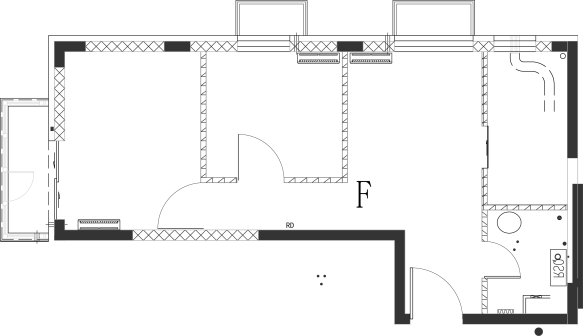 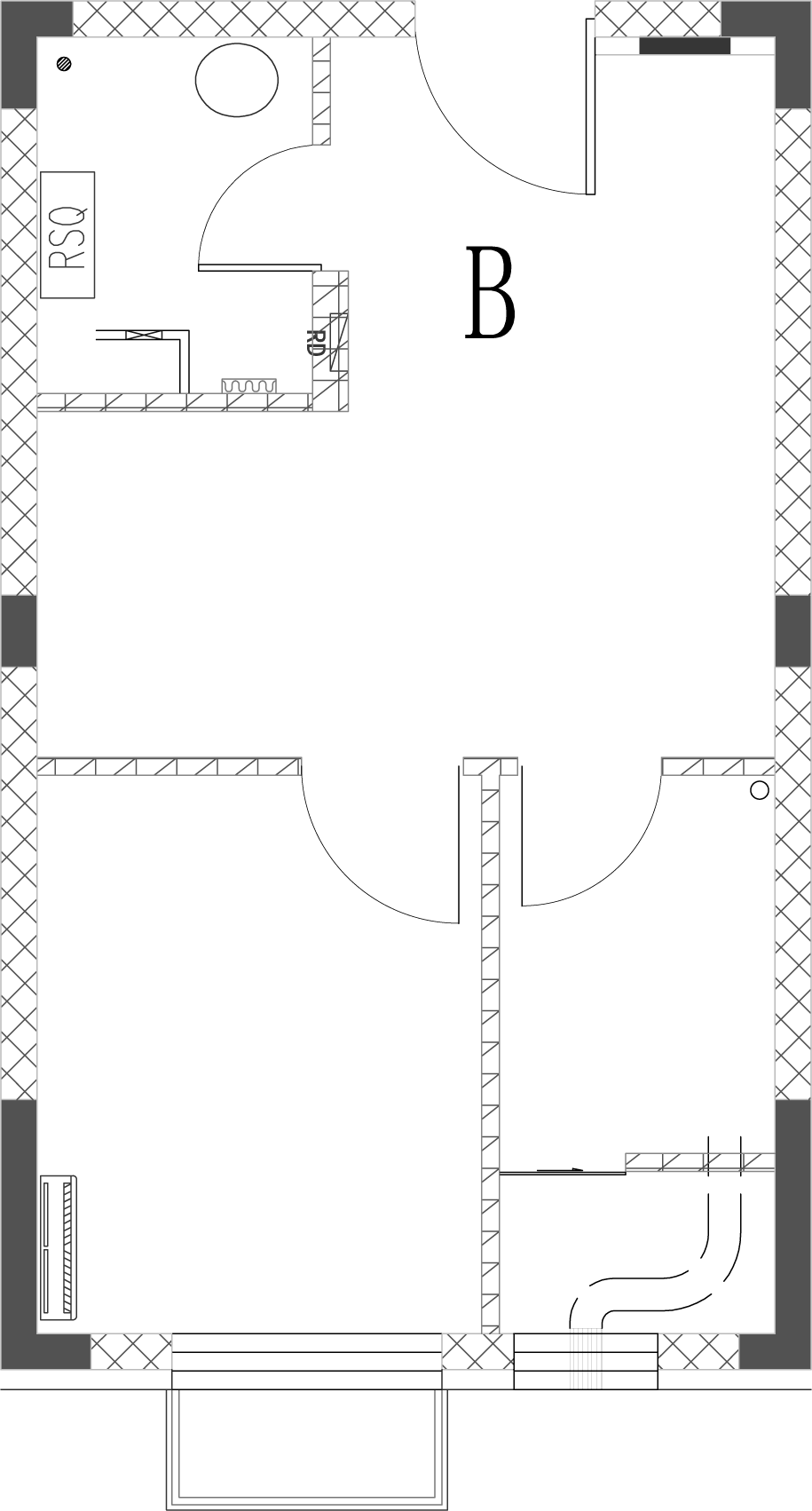 户型编号：B建筑面积：42.41-43.11㎡房屋朝向：南房屋租金：1017.84-1034.64 元/月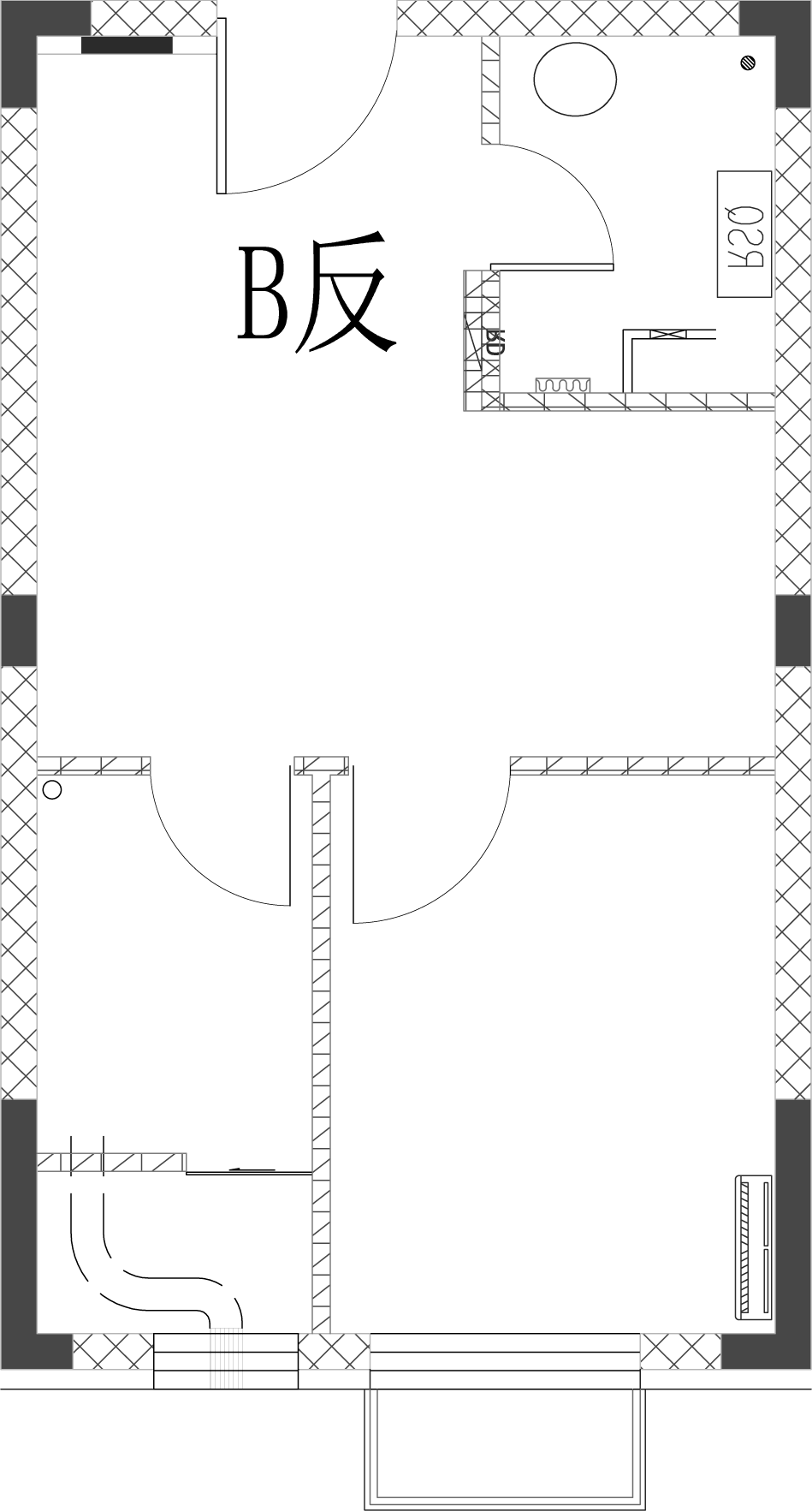 ↑N户型编号：B反建筑面积：42.66-43.36㎡房屋朝向：南房屋租金：1023.84-1040.64元/月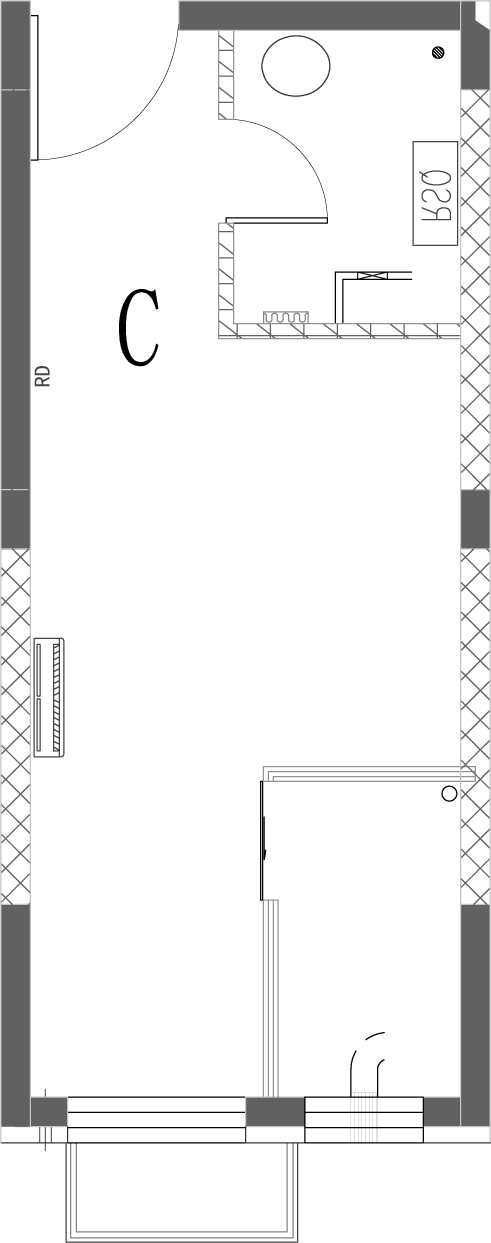 ↑N户型编号：C建筑面积：30.59㎡房屋朝向：南房屋租金：734.16 元/月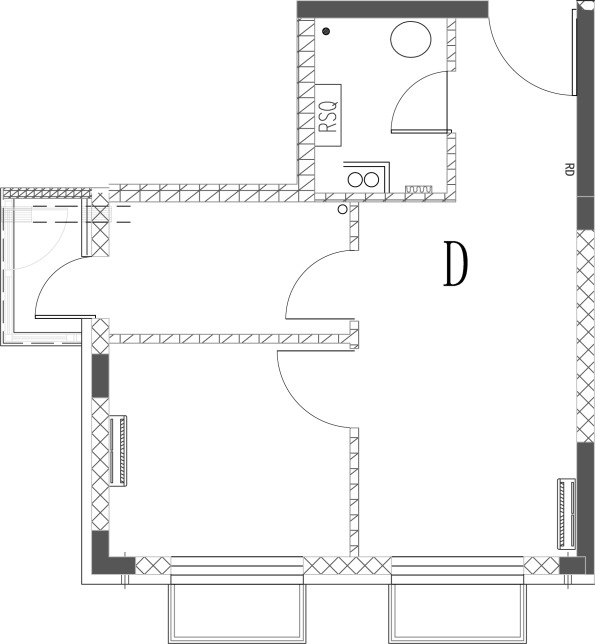 ↑N户型编号：D建筑面积：42.58-42.88㎡房屋朝向：西南房屋租金：1021.92-1029.12元/月↑N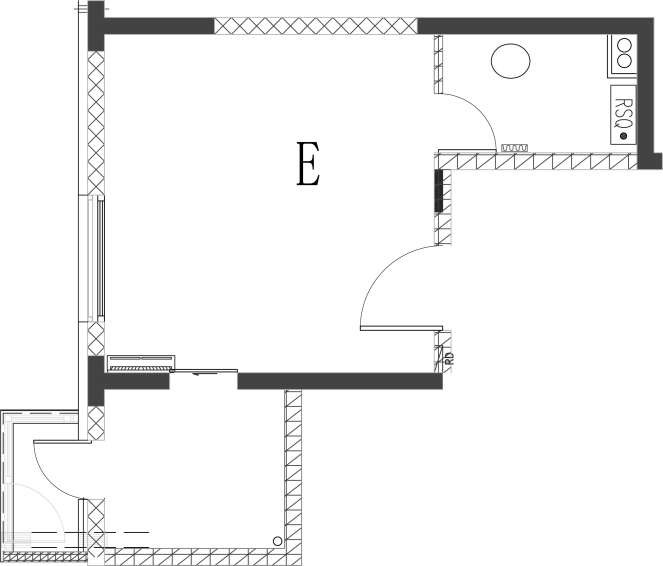 户型编号：E建筑面积：37.21㎡房屋朝向：西房屋租金：893.04元/月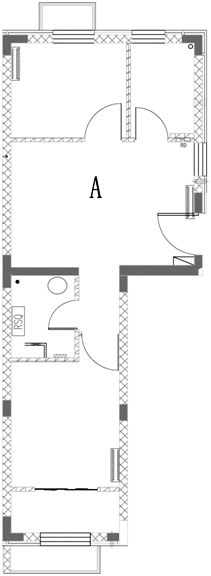 ↑N户型编号：A建筑面积：60.28㎡房屋朝向：南北房屋租金：1446.72元/月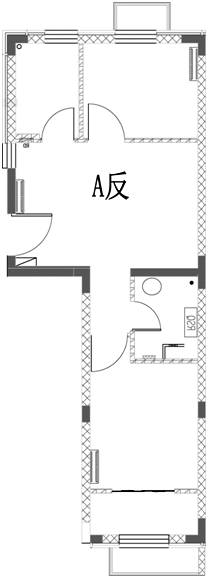 ↑N户型编号：A反建筑面积：58.50-60.24㎡房屋朝向：南北房屋租金：1404-1445.76元/月户型编号：F建筑面积：58.55㎡房屋朝向：西北房屋租金：1405.2元/月